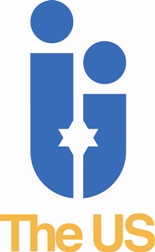 United Synagogue Job DescriptionJOB TITLE:	Community DirectorLOCATION:	Mill Hill United SynagogueWORKING HOURS: 	The standard basic working week is 35 hours, exclusive of meal breaks. The requirement of your position also means that you will be expected to work such hours as are necessary to complete your work.SALARY:  			Up to £38,000 paREPORTS TO: 		Chair of Mill Hill SynagogueBENEFITS:			28 days holiday, inclusive of Bank Holidays. Major Jewish festivals, when they fall on a normal working day and the office would be closed. Childcare Vouchers.				Auto-Enrolled Pension.PURPOSE OF THE ROLETo be the face and executive leader of Mill Hill Synagogue – a modern, vibrant and active community, one of the largest in the United Synagogue, with a fast growing membershipManaging all Shul events and activities from festivals to speaking events and anything in betweenDriving a communication strategy with members and be responsible for all external communications (including PR, website and social media)Marketing the Ner Orre Community Centre - ensuring it is achieving its maximum income and usage potential To develop good working relationships with our rabbinic team and work closely with our team of Honorary OfficersSupporting all volunteer groups and committees and responsible for building our volunteer baseDUTIES & RESPONSIBILITIES  The Community Director, whilst an employee of the United Synagogue, is the public face of Mill Hill Shul, and is responsible for liaison with members and external parties, as and when requiredFacilitate, support and oversee all shul events including but not limited to Purim, Yomim Noraim, Simchat Torah, Shabbat UK, Yom Haatzmaut, Yom Hazikaron, Shabbatons, Chanukah, Pesach, Shavuot, Sukkot etc.Forward planning Shul events and the Shul calendar, and overseeing budgets, in conjunction with the Shul’s Financial RepresentativeOversee and organise a programme of events for members and the wider community at the Ner Orre Centre, ensuring its Annie and Samuel Levy Hall is fully utilised (hired out by third parties as well as delivering activities for members)Deliver marketing for the Ner Orre Community Centre and work towards ensuring that the Centre is booked to capacity at all times. Regular liaison and relationship building with organisations that could regularly use the HallBe responsible for all Shul marketing – working with designers to produce flyers, posters etc. for all shul eventsAttend and be the secretariat for all Board and Executive meetings and provide support to the Chairman and other Executive members as and when required - including writing, distributing and following up on meeting minutes and member correspondenceBe responsible for all member communications, particularly member emails including weekly email, weekly adult education email and regular event emails - know how to segment database to improve targeting of member emailsResponsibility for collating and editing the weekly newsletter Overall responsibility for the Shul website - working closely with volunteers who manage the site for the Shul, update / upload content as and when required Responsibility for Shul PR – contacting Jewish press post-event with images, quotes etc.Provide support to both Rabbis – including research, booking venues, sourcing entertainers, speakers, project management etc. Responsibility for the annual magazine distribution and involvement in magazine planning and collating copyResponsibility for Shul social media, especially for administering and regularly posting in the Shul’s Facebook groupSupport adult education programmes and supporting volunteer teams who run the programmesSupport long-established and newly formed volunteer committees, including NW7 Kids / NW7 committee / Seniors committee / Munchkins and other groups of volunteers who require support from the officeSupport children’s events and programming, including CRP and weekly kids servicesVolunteer liaison - grow and recruit the number of volunteers and programme leaders supporting the Shul and our events Work with the Honorary Officers and a team of volunteers to oversee Yomim Noraim plans, and logistical arrangements for overflow services etc. Support new members’ programmes, ensuring all members receive a warm welcome. Create a new members’ pack and ensure it is continually updatedTo be the public face of Mill Hill Shul - liaise with members and external parties as and when required Support development of new events and groupsThe role will include liaison with, and the active supervision of the management of the Shul, Nursery and Cheder  Liaison and relationship building with other local Jewish organisations and schools and maintain good relationships with the Shul’s neighboursRegular liaison with the United Synagogue on all relevant matters, including legal, staffing and premisesThe Community Director is ultimately responsible for the management of the office and facilities staff, through the line management of the Office Manager, Office Administrator and Facilities ManagerResponsible for overseeing the upkeep of premises and fabric of the building. The Community Director will also work with other members of staff to ensure that the Centre is maintained properly, in a safe condition and that the facilities employees are effectively engaged PERSON SPECIFICATIONThe person to be appointed to this post should able to demonstrate the following:AbilitiesThe jobholder will have managerial experience in a similar environmentThe jobholder will be able to work unsupervised and to manage their own workload, and deliver results under pressure, to tight deadlines and objectivesThey will have the ability to carry out own work with a high level of accuracy, ensuring attention to detailTo manage and prioritise a wide range of administrative tasks and duties, both complex and routineTo work in a professional manner at all times, and develop effective working relationships with colleagues and external customersTo be able to work as an effective and pro-active member of the Synagogue teamLiaise with Synagogues on a regular basis to ensure there is a constant flow of information between the jobholder and the SynagogueSkillsDemonstrable experience in marketing, communications and event organisationExcellent communication skills both written and verbalDemonstrable leadership skills/experienceDemonstrable skills in time management and planningStrong computing skills and substantial experience of using Microsoft Word, Excel, Outlook, and intranet based systems and databases, together with experience of using social media for communicationsSkilled at delivering a consistently high quality customer focused serviceKnowledgeConsiderable knowledge of Jewish customs and practicesYou will be committed to the values, aims, and objectives of the United SynagogueGENERIC DUTIESCommitted to the aims of the United Synagogue and act as an ambassador for the organisationComply with The United Synagogue’s policy and procedures and code of expectationsBring to the attention of senior staff any health and safety requirements, which become obvious. In the event of any immediate danger, to take the appropriate action to reduce risk to physical danger to employees, members, contractors, volunteers, children, parents, visitors or staffWork collaboratively with other colleagues across the organisation to ensure the United Synagogue can achieve its vision, mission, and strategyUndertake appropriate training as requested by your line manager in conjunction with the Human Resources Department and be committed to own continuous professional developmentCarry out any other reasonable duties as requested by the Chief Executive or other designated senior staff/undertaking such other duties that occasionally fall within the purpose of the postMaintaining high levels of discretion and confidentiality at all timesThis job description and person specification is not prescriptive; it merely outlines the key tasks and responsibilities of the post and the key tasks and responsibilities are subject to change, any changes will be made in consultation with the post holderThis Job Description is subject to alteration in response to the changes in legislation or The United Synagogue’s operational proceduresDue of the nature of the work for which you are applying, this post is exempt from the provisions of Section 4(2) of the Rehabilitation Act, 1974, by virtue of the Rehabilitation of Offenders Act, 1974, (Exceptions) Order 1975 Accordingly, a valid and current enhanced Disclosure and Barring Service (DBS) certificate (formerly CRB) that is satisfactory to the United Synagogue will be required; please ensure that you complete the United Synagogue Application Form Part 2 appropriately 